Економіка ЯпоніїПланЗагальна інформація про країну.Японія в світовій економіці.Фактори економічного розвитку Японії.Економічна структура Японії.Внутрішня та зовнішня  економічна політика.Економічні взаємовідносини з Україною.Особливості ділової етики.Загальна інформація про країну.Офіційна назва країни – Японія. Острівна держава у північно-західній частині Тихого океану. Територія держави охоплює чотири великі острови – Хонсю (231 100 км2), Хоккайдо (83 456 км2), Кюсю (42 177 км2), Сікоку (18 790 км2) та значну кількість (до 4 тис.) дрібних. Омивається Тихим океаном зі сходу та Східно-Китайським морем із заходу, Японським – з північного заходу і Охотським – із півночі. Площа країни становить 377 835 км2, з яких на суходіл припадає 374 744 км2 (61-ше місце у світі). Чисельність населення –  (2011 р. )  126 400 000 чол. (10-те місце)  Щільність  334,5 чол. / Км ² (25-те)ВВП (ПКС)    (2011)  4,395 трлн. $ (4-те)   На душу населення  34.611 $ (24-те) ІРЛП (2011) - 0,901 (дуже високий) (12-те)Японія є учасником Плану Коломбо (з 1954 р.) - міжнародна організація. Заснована в 1950 році, почала діяти в 1951 році; об'єднує 26 країн Азії і Тихого океану для координації соціально-економічного розвитку, ООН (з 1956 р.), ОЕСР (Організація економічного співробітництва та розвитку) (з 1964 р.).Японія в світовій економіці.Японія належить до найрозвинутіших країн світу. Її частка в світовому ВНП становить 10,5%, у світовому промисловому виробництві - 12%. Японія знаходиться серед світових лідерів за виробництвом чорних металів, електроенергії, автомобілів, суден і особливо комп'ютерної техніки. Частка Японії у світовому виробництві телевізорів становить 60%, у виплавці сталі - 14, штучних волокон - 12%. Вона посідає друге місце в світі за тоннажем торговельного морського флоту і перше місце за виловом риби. Японія є значним експортером капіталу, вона один з найбільших кредиторів у світі, її банки - серед найпотужніших на світовому кредитно-фінансовому ринку. Японські готові товари, насамперед, електроніка, завойовують ринки майже всіх країн світу завдяки високій якості й надійності. Водночас Японія поглинає великі обсяги енергоносіїв, мінеральної і сільськогосподарської сировини, продовольства, імпортуючи їх з інших країн. Сальдо японського зовнішньоторговельного балансу зводиться зі значним позитивом протягом останніх десятиліть. Але наприкінці XX ст. економічний розвиток країни уповільнився, його темпи помітно нижчі, ніж в інших розвинутих країнах.У минулому столітті Японія двічі здивувала світ: першого разу, - коли перемогла у війні з Росією (1904 - 1905 рр.), коли цього ніхто не сподівався; другого - в 60-70-х роках, перетворившись із країни із застарілою технічною базою, низьким рівнем виробництва й життя населення в країну з найпередовішою економічною структурою, країну високих темпів економічного зростання, з рівнем ВВП на душу населення одним з найвищих у світі. Цей економічний феномен окреслили "японським дивом". І дійсно, Японія, яка зазнала нищівної поразки у Другій світовій війні, із зруйнованою економікою змогла за короткий термін випередити всі європейські країни і посісти друге місце в світі за економічним рівнем. Економічний успіх Японії був досягнутий специфічними методами, які дещо відрізняються від опрацьованих в інших розвинутих країнах.Фактори економічного розвитку Японії.Особливості, що визначають оригінальність японської економічної моделі: історико-економічні умови; рішучість у проведенні економічних реформ і їх ефективність; специфіка соціальних відносин усередині країни, зокрема по осі уряд - бізнес - населення.Природні умови Японії не відрізняються багатством і різноманітністю ресурсів: тільки будівельні матеріали й енергія гірських рік. Перевагою є вигідне економіко-географічне положення в Азіатсько-Тихоокеанському регіоні. Несприятливі умови гірського рельєфу островів, практична відсутність сировинних ресурсів, обмеженість території для забудови, а також часті землетруси призвели до форсованого розвитку технології й економіки. Результатами є: енерго- і ресурсозберігаючі технології в поєднанні з глибокою переробкою сировини й вторинних ресурсів, диверсифікованість географії сировинних ринків.Японія відрізняється потужними виробничими системами й сучасними продуктивними силами з високим рівнем кваліфікації й культури праці, активним і гнучким використанням великих фінансових ресурсів, високим рівнем науки й технікиНа відміну від США, Японія не багата на природні ресурси. Вона має невеликі поклади вугілля й мідної руди. Земельні ресурси дуже обмежені, обробляється тільки 14% усієї площі країни. Брак землі певною мірою компенсується ресурсами океану, яким Японія оточена з усіх боків; риба з давніх давен була і значною мірою є й зараз основним постачальником тваринних білків у раціоні японця.Отже, національні природні ресурси не можуть бути міцною базою економіки, її підґрунтям. Але саме їх дефіцит спричинив значною мірою особливість економічної структури Японії і, зокрема, її зовнішньоекономічних зв'язків: вона спеціалізується на виробництві й експорті готової продукції, а імпортує паливо, сировину й продовольство. Імпорт енергоносіїв становить 80% від їх споживання в Японії. Це створює ємний ринок відповідних товарів, що приваблює ресурсозабезпечені країни, причому не тільки ті, що розвиваються, а навіть США, Канаду й Австралію.Для розуміння специфіки економічного розвитку Японії слід урахувати особливості її економічної історії. Вона характеризується двома суперечливими процесами: тривалою свідомою ізоляцією Японії від навколишнього світу і готовністю впровадити в національну економіку найкращі здобутки світової наукової і технічної думки. Ізоляція, яку правлячі кола країни ретельно підтримували, сприяла не тільки збереженню національних традицій і зміцненню національної самосвідомості, а й мала економічні наслідки. Один з них полягає в тому, що японці неохоче допускають до себе іноземців - не тільки в фізичному розумінні, а й іноземний капітал і товари. Частка іноземних інвестицій у японській економіці незрівнянно нижча, ніж японських в інших країнах. Менталітет пересічного японця сформувався таким чином, що він впевнений: "японське - найкраще", тому надає перевагу національним товарам перед іноземними.Незважаючи на самоізоляцію, Японія пройшла основні етапи соціально-економічного розвитку, що притаманні розвинутим країнам. Поворотним пунктом її історії була антифеодальна революція "Мейдзі" (1867 - 1868 рр.), яка розчистила шлях ринковим відношенням в економіці й започаткувала формування буржуазії. З цього ж часу починається стрімкий процес промислового перевороту, який перетворив Японію на індустріальну державу на початку XX ст. Розпочинається широка економічна, політична і військова експансія Японії, об'єктом прямування якої був регіон Східної, Південно-Східної Азії та Океанії. Цьому сприяла світова війна: великі колоніальні держави були глибоко занурені в європейські справи й не помітили, як Японія їх поступово виштовхує з Азіатсько-Тихоокеанського регіону. Вона захопила Корею, Маньчжурію, Тайвань та ряд островів у Тихому океані. Японські товари (в той час - переважно вироби легкої промисловості) розповсюдилися по країнах регіону; японці краще знали традиційні смаки жителів Південно-Східної Азії, ніж європейці та американці.Перед Другою світовою війною Японія вже мала потужний військово-промисловий комплекс, що спирався на розвинуту важку промисловість. Особливістю її було те, що енергетична й металургійна бази були розташовані поза Японськими островами, а саме - в японській колонії на Північному Сході Китаю. Це в роки війни мало негативні наслідки, оскільки сировинні бази були відрізані від машинобудівного комплексу. Незважаючи на антифеодальну революцію, залишки феодалізму ще не були остаточно викоренені. Великі землевласники і взагалі аристократія мали великий вплив на правлячі кола, на імператорський двір. У період між двома світовими війнами посилюється роль держави в економіці. Була проголошена "загальна мобілізація нації", що означало підготовку економіки до війни. В галузях стратегічного призначення (нафтова, вугільна, хімічна промисловість, чорна й кольорова металургія) було встановлено систему фіксованих цін і утворено планово-розподільчий апарат. Компанії, що виконували військові замовлення, були підпорядковані міністерству озброєнь. Активне втручання державних органів в економічні процеси зберігається, по суті, аж до кінця XX ст.; лише наприкінці 90-х років, однією з головних цілей проголошується дерегуляція економіки.У довоєнній Японії, крім уряду, контроль над економікою здійснювали великі монопольні об'єднання, концерни на чолі з сімейними холдингами, так звані "дзайбацу". Вони одержували найбільші військові замовлення й саме вони були найактивнішими прибічниками участі Японії у війні. Найпотужнішими концернами були «Міцуї», «Міцубісі», «Сумітомо», «Ясуда», «Окура». Концерн «Мі- цуї» охоплював банки, страхові компанії, підприємства гірничої, хімічної, електротехнічної галузей, відігравав значну роль у зовнішній торгівлі. Концерн «Міцубісі» (у складі 120 компаній) контролював видобуток мідної руди, виробництво мінеральних добрив, нафтопереробну промисловість і судноплавство. Концерн «Суміто- мо» контролював чорну металургію, а «Ясуда» володів найбільшими банками, страховими й промисловими компаніями.Переведення японської економіки на військові рейки посилило роль важкої промисловості, особливо металургії, хімічної промисловості (наприкінці 30-х років Японія вийшла на перше місце в світі за виробництвом штучного шовку - матеріалу для виробництва парашутів), військового машинобудування. Проте занедбаними опинилися галузі цивільного виробництва.Перекоси в структурі економіки, надмірна монополізація економіки хибними сторонами виявилася в ході війни. Японія не тільки зазнала поразки, а й опинилася в неймовірно руйнівному стані. Промислове виробництво наприкінці 1945 р. становило лише 10% довоєнного рівня, його частка у світовому виробництві складала лише 1%, а частка експорту у світовій торгівлі - лише 0,5%. Японія була окупована американськими військами. Верховний штаб окупаційних військ розробив післявоєнну економічну реформу, яка наполегливо втілювалася в життя під керівництвом американського економічного радника Доджа. Основні напрями реформи: демілітаризація економіки; декартелізація (антимонопольні заходи); завершення аграрної реформи.Було вирішено, що агресія ніколи вже не повинна вийти з японської землі. В конституції Японії записано, що витрати на військові цілі не повинні перевищувати 1% від ВВП; цей пункт дійсний і по-сьогодні. Уряд Японії у 2013 році виділить Міноборони країни додатково понад 2 мільярди доларів – це вперше за 11 років Японія збільшить військові витрати, що пов’язане зі складними відносинами з Китаєм через архіпелаг островів у Східнокитайському морі, які в Токіо називають Сенкаку, а в Пекіні - Дяоюй. Обидві країни називають ці незаселені острови своїми.У Токіо також стурбовані через випробування у Північній Кореї ракети, яка минулого місяця пролетіла над південними островами Японії.Декартелізація полягала в ліквідації "дзайбацу". Холдингові компанії були розпущені, було здійснено широкий розпродаж їхніх акцій, вони були подрібнені відповідно до прийнятого антимонопо- льного закону. Лише за два роки 70% акцій перейшло у володіння громадян. Надмірна концентрація економіки була послаблена. Проте найбільші монополісти зберегли свої основні позиції. Перше місце посів концерн «Міцубісі», друге - «Сумітомо», третє - «Міцуї», а четверте - «Ясуда». Під демонополізацію не потрапили банки.Аграрна реформа основною метою визначила ліквідацію великих земельних володінь і перерозподіл їх селянам-орендаторам за викуп за ринковою ціною. Після проведення реформи селян-власників було вже 62, орендарі - 5,5%. Частина землі залишилася в руках поміщиків, проте вони вже не могли активно впливати на відносини в аграрному секторі.Була здійснена фінансова стабілізація, в рамках якої давалася американська фінансова допомога, поставлялися пальне, продовольство й медикаменти. Всі гуманітарні товари продавалися за гроші, а виручка йшла на фінансування сільського господарства. Крадіжки й розбазарювання коштів припинялись окупаційною владою. Японія повністю розплатилася за цю допомогу через 10 років.Пріоритетом економічних реформ визначено піднесення виробництва. Військові заводи були демонтовані під контролем американських окупаційних влад. Заборона виробляти воєнну продукцію пішла на користь Японії, оскільки вона зосередила зусилля на цивільних технологіях. У той час, коли провідні держави світу відволікали значні кошти на гонку озброєнь, Японія освоювала ринки цивільної продукції. Більше того, вона немало заробила на чужих військових конфліктах. Під час війни в Кореї і В'єтнамі американська армія давала багато замовлень японським фірмам на поставку продовольства, обмундирування, на різні металовироби, ремонт військової техніки тощо. Це було неабияким стимулом розвитку японської економіки, що розглядається як беззаперечний факт. В окремі роки військові замовлення американської армії давали до третини усіх валютних надходжень Японії.В рамках економічної реформи було впроваджено такі заходи: введено процедуру банкрутства, здійснено реорганізацію й ліквідацію збанкрутілих компаній; відтворено контроль уряду над ключовими галузями економіки; заморожено ціни й заробітну плату; відтворено централізоване постачання підприємств.Таким чином, роль держави в післявоєнній відбудові економіки Японії не тільки не принизилася, а й зросла. Посилення урядового керування відбудовою зруйнованої економіки не є унікальним явищем, притаманним тільки Японії. Ця модель була застосована в повоєнні також роки в Італії, Франції, ФРН, але активна роль держави в регулюванні японської економіки збереглася і в післябудівні періоди, і це є специфічною рисою Японії. Реформа впроваджувалася в умовах жорсткої дисципліни: саботажників штрафували вони, навіть могли опинитися у в'язниці, а їхнє майно конфіскували.Нарешті, вже наприкінці американської окупації, було здійснено "шокову терапію", яка включала такі заходи: бюджетну реформу, основою якої став баланс державних доходів і втрат за всіма статтями, скасування дотацій збитковим підприємствам; нову кредитну політику, яка полягала у відмові від фіксованих цін; валютну реформу, яка встановлювала фіксований курс єни до долара на рівні 360 єн за один долар.Післявоєнна економічна реформа оздоровила японську економіку. Вона стала тим трампліном, з якого почалося бурхливе піднесення Японії в світовому економічному просторі.Проте таємниця "японського економічного дива" не може бути повністю розгаданою без урахування особливостей соціально-економічних відносин у японському суспільстві і специфіки менталітету японського працівника.Характерною рисою організаційної структури японського бізнесу є вертикальна інтеграція фірм. Великі компанії об'єднуються із середніми та дрібними; таке об'єднання має назву кейрецу. Це класична форма: "материнська фірма - дочірня фірма". Великі корпорації передають замовлення на малі та середні підприємства з нижчим рівнем заробітної плати, щоб знизити собівартість продукції. Іноді малі фірми виступають як венчурні, виконуючи ризиковану роботу. Головна фірма перетворюється на "мозок", зосереджуючись на інноваційній та інвестиційній діяльності. Субпідрядними відносинами охоплено понад 60% дрібних і середніх компаній в обробній промисловості. Особливістю відносин між великими компаніями є взаємне володіння акціями одна одної; проте пакет акцій чужої компанії не повинен перевищувати 5-10%.Рисою, що суттєво відрізняє Японію від інших держав, є специфічна організація праці. Вона полягає в системі довічного найму і визначення ставки заробітної плати, а також залежності службової кар'єри від стажу роботи й віку працівника. Коли робітник або службовець наймається фірмою, то він може розраховувати (в разі сумлінної праці) на роботі в цій фірмі аж до виходу на пенсію. Навіть під час кризових ситуацій фірма намагається не звільняти кадрових працівників. Це стає можливим завдяки особливій системі заробітної плати. Базова ставка плати порівняльно невелика, а різні премії й надбавки часто її перевищують; підчас економічної скрути премії відміняються, і працівник одержує тільки ставку, а фірма зекономлює на заробітній платі. Ставка заробітної плати зростає відповідно до стажу роботи працівника в фірмі і його віку. Це дуже контрастує з американською системою найму, де працівника цінують тільки за його професійні якості. Зі свого боку, працівник японської фірми відповідає їй вірою і відданістю. В середині фірми панують патерна-лістські відносини: молодший за віком і стажем працівник в усьому покладається на свого керівника й не дозволяє собі його критикувати. Керівник вважає своїм обов'язком опікати підлеглого, іноді навіть втручаючись у сферу його особистого життя (наприклад, дає йому поради щодо одруження). Керівник не боїться, що молодий і талановитий підлеглий може його "обійти" по службі: його солідний вік і стаж є надійним захистом проти конкуренції.Система довічного найму й просування по службовій драбині залежно від стажу тривалий час діяла досить ефективно. Вона дисциплінувала робітників, страйки були рідкісним явищем. Проте поступово вона прийшла в протиріччя з вимогами науково-технічної революції: в умовах надзвичайної інформаційної динаміки від працівників, особливо від керівника, вимагається швидкість реакції на безперервну зміну ділової ситуації й оперативність прийняття рішень. Люди з віком втрачають цю властивість, але в японських фірмах залишаються на посадах вищих, ніж дехто із здібних молодих людей.Це протиріччя певною мірі усувається системою групового прийняття рішень ("рінгісей"). Оголошується проблема, яку необхідно вирішити. Всі співробітники фірми беруть у цьому участь. Починається розробка рішення на нижчих щаблях фірми, на яких свої ідеї пропонує молодший персонал; потім їх наробітки "підіймаються догори" для опрацювання досвідченими фахівцями й керівниками; нарешті, остаточне рішення приймає президент фірми або головний менеджер.Особливістю японського працівника є неймовірна працелюбність і дисциплінованість. Післявоєнна економічна реформа й наступні реформування були здійснені не в останню чергу через ці якості японського народу. Надзвичайна ретельність робітників японських фірм часто дивує іноземців. Нерідко робітник відмовляється від користування відпусткою, щоб продемонструвати свою відданість фірмі. Тривалий час заробітна плата японських працівників була значно нижчою, ніж у Європі або в США. Це сприяло конкурентоспроможності японських товарів, які за якістю відповідали найвищим вимогам світового ринку.Дисциплінованість японця певною мірою обумовлена релігійними установами буддизму й синтоїзму - пануючими конфесіями в Японії. Під їхнім впливом сформувалася визначальна риса японського громадянина - шанування старших (за віком і положенням). Це при- гамовує можливі виробничі й соціальні конфлікти. Ця риса тривалий час підтримувала віру японського народу в бездоганність рішень свого уряду, що мало як негативні (під час агресивних війн), так і позитивні (під час проведення "шокової терапії") наслідки. Японці обожнюють свого імператора, і навіть поразка у війні не спромогла принудити їх відмовитися від монархії. Феномен шанування старших відтворився, в соціальних відносинах на рівні фірми.Певною мірою вплив буддизму виявився також і в традиційному прагненні японця до самовдосконалення. Дорослий японець не звик у свій вільний час "байдики бити". Він його використовує для поповнення знань, збагачення культурного кругозору, підвищення кваліфікаційного рівня. Наслідком такої традиції є високий рівень освіти населення Японії. В країні досягнута практично стовідсоткова письменність. Середню школу закінчує 95% молоді відповідного віку, з них третина стає студентами вищих навчальних закладів. Держава витрачає на освіту кошти, що дорівнюють 4-5% від ВВП. Високий рівень освіти японських трудівників є важливим фактором зростання продуктивності праці в епоху науково-технічного прогресу й інформаційної революції. Японія має значний контингент вчених, висококваліфікованих працівників у сфері високих технологій. Якщо в 60-х роках власні науково-дослідні розробки в Японії становили лише 1824% усіх патентів, запроваджених у виробництво, а решта припадала на імпортні ліцензії, то в 90-х роках частка національних розробок становила вже 80-84%. За деякими розрахунками, фактор освіти й науки забезпечує в Японії 75-80% приросту ВВП. Витрати на НДДКР становлять 3% від ВВП, що є одним з найвищих показників у світі; за їх абсолютним обсягом Японія поступається тільки США.Усі розглянуті фактори сприяли швидкому розвитку економіки Японії в другій половині XX ст. їх вплив був неоднаковим і залежав від конкретної ситуації, яка складалася як усередині країни, так і в світовій економіці. Так, фактор дешевої робочої сили діяв у Японії тільки до кінця 70-х років; замовлення японським фірмам від американської армії припинилися ще раніше. Проте підсилилося значення високого кваліфікаційного рівня робітника, ефективної організації праці, зростання витрат на наукові дослідження. На зміну ситуації японська економіка реагує зрушеннями в структурі виробництва й динамікою розвитку.Форми господарської діяльності. Характерними рисами ринкової економіки, у тому числі японській, є масове виробництво, масова реалізація, масове споживання. Проте ринкова економіка Японії має ряд принципових відмінностей від економіки країн Заходу.Організаційний механізм функціонування японської економіки представлений розгалуженою системою органів державного, напівде- ржавного і власного характеру. Вершину організаційної піраміди складають державні економічні відомства (міністерства, управління, комітети, комісії). Ядром економічної активності є діяльність приватних компаній і приватних банків.Велику роль в успішному функціонуванні японської економіки відіграє елемент «організованості» японських підприємств усіх секторів економіки. Практично всі приватні підприємства від самих великих до дрібних - об'єднані в різні асоціації, федерації, союзи і кооперативи та інші органи по галузевому або функціональному ознаку. До числа лідерів світової економіки відносяться такі японські фірми- виробники як «Тойота Моторс», «Мацусіта Електрик», «Соні корпо- рейшн», «Хонда мотор», «Хитачи», «Такеда Кемікал індастріз», «Канон Інк», «Фудзіцу», «Фудзі Фото Філм», «Бріджістоун Корпо- рейшн», «Ніпон Електрик Компані», «Міцубіси Хеві індастріз», «Тошиба» та інші.Особливістю економіки Японії є наявність «універсальних» торгі- вельних компаній («саго сеся»), що забезпечують ринкові канали товарообороту і рух товарів від первинної до вторинної і третинної групи промисловості з високою ефективністю.Найбільшими універсальними фірмами Японії є ті, що здійснюють торгові та інші операції як усередині країни, так і за кордоном. Це і «Міцубісі Корпорейшн», «Міцуі», «Сумітомо», «Марубені», «Нісе-Іван», «Іточу».Малий та середній бізнес успішно функціонує у всіх галузях японської економіки. Він є найбільш активним і мобільним елементом ринку в розвитку вільної конкуренції, підвищенні конкурентоспроможності японської продукції та адаптації до структурних змін у сфері послуг і промислового виробництва. Залежність від дрібних і середніх підприємств особливо висока в автомобільній, електронній і електротехнічній галузях.Практично 99% усіх підприємств Японії відповідно до прийнятої класифікації (за розмірами капіталу і числу найманих робітників) відносяться до сфери малого і середнього бізнесу. З них 73,7% працюють у виробництві, 85,9% у товаропровідній мережі, 67,5% у сфері послуг. У відношенні малого і середнього бізнесу проводиться цілеспрямована політика стимулювання виробництва, основними інструментами якої є:• технічна допомога (консультування і допомога в управлінні, навчання і стажування, надання інформації, підтримка науковими дослідженнями і новими розробками);фінансова допомога (позики від урядових фінансових установ і регіональних джерел, кредитні гарантії місцевих установ, податкові пільги);регулюючі міри (недискримінаційна промислова політика, законодавчі міри стимулювання, антимонопольне регулювання) [5, 12].Економічна структура Японії.Динаміка економічного розвитку Японії у другій половині ХХ ст. відрізняється зміною ритму в залежності від характеру економічних процесів, що відбувалися як всередині Японії, так і на світовому просторі. Можна визначити три періоди, які чітко виокремлюються за темпами росту економіки.Перший період охоплює 50-ті - 60-ті роки з дуже високими темпами розвитку. В 50-х роках пересічний приріст ВВП становив 15%; це був час відбудови японської економіки, оснащення виробництва новітньою технікою, значних капіталовкладень в промисловість і сільське господарство. В 60-х роках приріст дещо знизився, але все ж таки залишався досить високим, в середньому 11%.Другий період (70-ті - 80-ті роки) характеризується помірними темпами: 3,8 - 4,5%. Це був час стабілізації вже зрілої економіки. Невисокі темпи в цей період пояснюються також появою проблем, про які вже говорилося: енергетична криза, необхідність структурної перебудови промисловості.Третій період розпочався в 90-х роках і відзначається вкрай низькими темпами приросту ВВП - в середньому 1,4%, що значно нижче темпів розвитку інших розвинутих держав, конкурентів Японії на світових ринках.Таблиця 3.6Динаміка зростання ВВП та безробіття в Японії, %Здавалося, що в 2000 р. японська економіка вже виходить із стагнації. Проте вже в останньому кварталі цього року вона показала черговий спад, який продовжився також і в 2001 році. Мляво розвивалася економіка і в 2002 р.; після цього темпи розвитку економіки прискорились, і японська економіка, нарешті вийшла з тривалої стагнації. Проте криза, що розпочалася в 2008 р., знову загальмувала темпи розвитку економіки Японії.Скорочення виробництва має слідством зростання безробіття. Хоч рівень безробіття в Японії нижчий, ніж в більшості інших розвинутих держав, він має тривожну тенденцію росту. З 2000 р., в перше за останні десятиліття, рівень безробіття почав приближатися до 5% від всього працездатного населення. Якщо в 2007 році згідно даним МВФ загальна кількість безробітних складала 2,47 млн. чол., то в 2009 році цей показник збільшився на 29% і склав 3,185 млн. чол. В 2011 р. загальна кількість безробітних склала 3,23 млн.чол.Через різкий спад інвестиційної діяльності в кінці 2008 року стан економіки Японії характеризувався рецесією. Намагаючись стимулювати економіку, уряд збільшує державні витрати (зовнішній борг склав 2,719 трлн. дол. в 2011 р.). Державні дотації допомогли відновити ситуацію в кінці 2009 року і 2010 року. але стан економіки похитнувся в 2011 році через великий землетрус і цунамі. Поставки електроенергії залишалися напруженими, оскільки Японія тимчасово закрила майже всі свої АЕС. Оцінки прямих витрат на відновлення будинків, заводів та інфраструктури коливаються в діапазоні від $ 235 млрд. дол. до $ 310 млрд дол. ВВП (за ПКС) скоротився майже на 0,5% в 2011 році.Криза 2008-2009 р., землетрус і цунамі в 2011 році ще більше загострили економічні проблеми Японії, що негативно відбилося на показниках економічного розвитку держави.Галузева структураСтруктура ВВП за головними секторами економіки Японії розподіляється таким чином (2011 р.,%): сільське господарство 1,2 %; промисловість 27,3 %; послуги 71,6 %. Зайнятість в 2010 р. по секторам мало відрізнялась від структури ВВП: на сільське господарство припадало 3,9%, на промисловість - 26,2%, на послуги - 69,8%.Частка промисловості знизилася порівняно з 50-60 роками, але все ще є вищою, ніж в США або західноєвропейських країнах, а частка послуг дещо нижча.Сільське господарствоСільське господарство Японії, незважаючи на дефіцит земельних площ, характеризується найвищою врожайністю в світі. Основними культурами є рис, цукровий буряк, овочі, фрукти, свинина, птиця, молочні продукти, яйця, риба, картопля, цукрова тростина, цитрусові. Значна частина овочевих культур вирощується в штучному середовищі. Сільське господарство відрізняється високою інтенсивністю й високим рівнем хімізації. Зазвичай Японія самодостатня тільки у рисі і імпортує близько 60% інших продуктів харчування.Сільське господарство інтенсифікується: майже кожен виробник користується трактором чи культиватором, а за ступенем споживання добрив Японія стоїть на одному з перших місць у світі. Сільськогосподарське машинобудування, з орієнтацією на дрібні наділи терасового землеробства, випускає малогабаритні машини ("мала механізація"), багато з який працюють на електроенергії.Національне сільськогосподарське виробництво задовольняє потреби країни в рисі, овочах, картоплі і багатьох фруктах, але пшеницю, цукор і частину м'ясних продуктів доводиться ввозити, тим більше що широке залучення населення до європейського столу і відповідним нормам споживання хліба і цукру збільшує потребу в цих видах продовольства. Тваринництво росте швидше, ніж рослинництво. Країні доводиться збільшувати імпорт кормів. Із країни чисто землеробської Японія перетворилася в країну хліборобсько-тваринницьку.Шовківництво, раніше було широко розвинуте у південній половині Хонсю і на інших південних островах. Ця галузь не змінила ареала свого поширення, але сильно скоротилася за обсягами виробництва: синтетичні тканини потіснили бавовняні і шовкові як на світовому, так і на внутрішньому ринку.У країні вирощується багато квітів. Квіти - необхідний продукт релігійного ритуалу і традиційна прикраса на усяких святах, у квартирах, на жіночому одязі і т. ін.В сільському господарстві переважають дрібні ферми. Уряд захищає аграрний сектор протекціоністськими заходами. Тільки в 1994 р. було знято заборону на імпорт рису, незважаючи на те, що японський рис дорожче за американський в 2,5 рази і таїландський - в 5разів.У сільському господарстві поширені підприємства декількох форм власності: фермерське господарство (невеликі сімейні ферми), великі сільськогосподарські підприємства корпорацій і сільськогосподарська кооперація. Діяльність сільського господарства забезпечує так називана досільськогосподарська сфера - сільгоспбанки, фірми з виробництва сільськогосподарських машин і устаткування, мінеральних добрив, державні науково-дослідні організації, що працюють в галузі біології, генетики, біотехнології, сільськогосподарські вузи. Після-сільськогосподарська сфера забезпечує переробку, зберігання, розфасовку, транспортування й збут сільськогосподарської продукції.ПромисловістьПромисловість Японії все більше орієнтується на наукоємні галузі.Частка машинобудування в структурі обробної промисловості піднялася з 30% в 60-х роках до майже 60% в 90-х роках. Пріоритетними галузями стали електроніка, аерокосмічна техніка, телекомунікаційні засоби, робототехніка. Частка Японії у світовому виробництві кольорових телевізорів становить понад 60%, роботів - 50%, напівпровідників - 40%. Крім того, Японія посідає перше місце в світі за виробництвом суден (52% світового обсягу), автомобілів (30%), тракторів, металообробного устаткування. Незважаючи на зниження ролі традиційних галузей, позиції Японії досить міцні у світовому виробництві сталі (14%), штучних волокон (12%), гуми, холодильників, пральних машин.Японія випускає 11 млн. автомобілів на рік (друге місце після США). Конкурентноздатність японських автомобілів на світовому ринку досягається за рахунок їхньої порівняльної дешевизни, економічності і надійності. Малолітражні машини знаходять збут, як у країнах, що розвиваються, так і в розвинутих країнах, у тому числі у США.Особливістю японської економіки є об'єднання приватних підприємств у різні асоціації, кооперативи, союзи. Деякі з таких об'єднань перетворюються на транснаціональні корпорації, що відображено в таблиці 3.4.Таблиця 3.4Відомі промислові корпорації Японії згідно даним «FT Global 500 2011»Обсяг сукупних продаж в 2010 році (423,6 млрд. дол.) таких 4 японських автомобільних велетнів, як «Toyota Motor», «Honda Motor», «Mtsubish» та «Nissan Motor» майже дорівнював ВВП (за ПКС) Малайзії (424,8 млрд. дол. в 2010 році).Сфера послугУ сфері послуг найбільшого значення набули торгівля, фінансові, банківські послуги, інформатика, зв'язок, туризм. Зростає роль послуг, пов'язаних з обслуговуванням виробництва: консалтінг, інжінірінг, маркетинг.З середини 80-х років Японія стала найбільшим кредитором світу; загальна сума її зарубіжних активів перевищує 1 трлн. дол. Тривалий час Японія не мала зовнішніх боргів, її платіжний баланс зводився з позитивним сальдо. Проте з 90-х років минулого століття економічна ситуація в країні погіршилася: у 2008 році державний борг Японії згідно даним МВФ складав 191,81% ВВП, у 2011 році цей показник дещо збільшився і склав 229,77% ВВП . У той же час Японія посідає перше місце серед розвинутих країн і друге місце у світі (після Китаю) за золотовалютними резервами, сума яких складає 1, 096 трлн. дол. (на 1.01. 2011 р.).Кредитно-фінансова система Японії представлена приватними й державними банками. Державі безпосередньо підпорядковані Центральний банк Японії і Японський банк розвитку, низка громадських фінансових організацій. Серед приватних банків Японії є група найбільших у світі, яка представлена в таблиці 3.5.Таблиця 3.5Показники найбільших японських банків і фінансово-холдинговихкомпаній, 2010 р.«Mitsubishi UFJ Financial» - це найбільша фінансова група Японії і другий за величиною банк світу, в якому загальна сума вкладів становить близько 1,6 трлн дол. (2010 р.). Компанія була утворена шляхом злиттятокійської «Mitsubishi Tokyo Financial Group (MTFG)» і осакської «UFJ Holdings».Другою за величиною фінансовою групою в Японії є «Mizuho Financial Group», яка сформована шляхом злиття «DKB Group» і «Fuyo Group». «Mizuho Financial Group» має в своєму розпорядженні активи на суму 1,44 трл. дол., знаходиться на 59 місці в списку найбільших світових компаній по рейтингу «Forbes Global 2000». Основними конкурентами є «Mitsubishi UFJ Financial Group» і «Sumitomo Mitsui Financial Group».«Sumitomo Mitsui Financial Group» має в своєму розпорядженні активи на суму 1,3трл. дол. Компанія займає 189 місце в списку «Fortune Global 500 (2011 рік)».Внутрішня та зовнішня  економічна політикаЯпонія - країна із сильною державною економічною політикою, здійснюваною без прямої участі держави в господарській діяльності. Державне регулювання застосовує в основному економічні методи: податково-бюджетні й грошово-кредитні важелі, митно-тарифне регулювання зовнішньої торгівлі, підтримку конкуренції на ринках і регламентацію діяльності природних монополій. Державний сектор Японії, як і в США, невеликий і обмежений галузями інфраструктури. Державно-корпоративне регулювання з'єднує діяльність державних інститутів і союзів підприємців, об'єднаних у Федерацію економічних організацій "Кейданрен"Основою державної внутрішньоекономічної політики є планування соціально-економічного розвитку країни. Загальнодержавні плани є індикативними, тобто не обов'язковими для виконання. Проте з практики відомо, що й великі корпорації, і середні та навіть дрібні підприємства корелюють свою діяльність з рекомендаціями плану. В розробці державних планів беруть участь урядові заклади, що мають відношення до економіки: Міністерство фінансів, Міністерство торгівлі й промисловості, Управління економічного планування, Економічна рада, а також науково-дослідні організації та експерти.Державні органи в своїй економічній діяльності підтримують тісні зв'язки з організаціями приватних підприємців. Найавторитетніші серед них:■ Федерація економічних організацій (Кейданрен); вона охоплює практично всі групи японського ділового світу (на персональній основі до неї входять представники 80 провідних представників фінансово-промислових груп, на колективній основі - 940 компаній і 120 фінансово-промислових асоціацій); Японська торговельно-промислова палата (Ніссьо), в яку входять 1,2 млн фірм-членів, переважно дрібних та середніх, що об'єднані в 489 місцевих торговельно-промислових палат;Федерація підприємницьких організацій (Ніккейрен), займається переважно питаннями взаємовідносин праці й капіталу; об'єднує 47 регіональних і 55 галузевих організацій;Асоціація економічних однодумців (Кейдзай доюкай), до якої входять близько 1000 впливових бізнесменів на індивідуальній основі.Крім того, на соціально-економічні процеси в країні впливають профспілки, які об'єднують до 25% економічного активного населення. Найбільшою профспілковою організацією є Конфедерація профспілок (Ренго), в яку входять дві третини всіх організаційних трудівників.Напрями й методи внутрішньоекономічної політики держави змінювалися відповідно конкретній ситуації в країні і проблемам, що поставали перед її економікою.У 50-60 роках уряд активно втручався в розподіл ресурсів між галузями з метою формування певної структури промисловості. Основним методом досягнення цілі була система валютних квот на оплату необхідного для фірм імпорту. Було встановлено обмеження на приплив іноземного капіталу в Японію.Із 70-х років, коли економіка вже зміцніла, був скасований валютно-ліцензійний контроль над імпортом, знято обмеження для припливу капіталу, а також обмеження для експорту японського капіталу за межі країни. В середині 70-х років Японія перейшла від фіксованого до плаваючого курсу єни. Для форсування розвитку пріоритетних галузей - електронного машинобудування й виробництва сучасних засобів зв'язку - були впроваджені державні програми фінансової й організаційної підтримки науково-дослідних робіт, що виконувалися найбільшими фірмами в галузі високих технологій. В середині 80-х років, зважаючи на надмірно велике позитивне сальдо зовнішньої торгівлі, що загострювало відносини Японії з її конкурентами, уряд запровадив пільги для імпортерів, щоб вирівняти торговельний баланс.Наприкінці 90-х років, коли темпи розвитку економіки вкрай загальмувалися, стало ясно, що настав час нових реформ. У 1999 р. була здійснена фінансова реформа, яка одержала назву "великого вибуху". Були усунені перепони для доступу на фінансові ринки. Банки, брокерські й страхові компанії набули можливості займатися всіма видами фінансових операцій. Скасовано заборону доступу нефінансових компаній на фінансові ринки. Дозволена торгівля цінними паперами поза фондовими біржами. Втручання держави в оперативну діяльність суб'єктів економіки суттєво знизилася, піднялося значення ринкових важелів регулювання. Це означає дерегуляцію економіки.Дерегуляція економіки, визволення системи від безнадійних боргів і жорсткий контроль дефіциту державного бюджету - ось головні пріоритети нової економічної політики уряду Японії. Необхідно визволити банки від великого обсягу "поганих кредитів", які утворилися внаслідок краху "мильної бульки". Ці борги будуть списані. Передбачається знизити подоходний податок з корпорацій на загальну суму в 7 трлн єн.Багато хто з економістів як у самій Японії, так і за її межами вважає, що для активізації ділової діяльності в країні необхідно покінчити з тривалою дефляцією й занизити курс єни. Наслідком цього буде зниження реальної вартості безнадійних боргів на балансах японських компаній, що підвищують їх економічну активізацію. Крім того, вартість японських товарів у доларах знизиться на світових ринках, що підвищить їхню конкурентоспроможність і збільшить експорт.Нарешті, з'являються сумніви щодо ефективності системи довічного найму, яка виявила свою недостатню життєздатність, оскільки обмежує маневрування робочою силою. Вже є сміливці, що покидають велику фірму, щоб започаткувати власний бізнес.Пожвавлення економіки Японії почалося з 2003 р., коли темп ВВП піднявся до 3,3%. У 2004 р. приріст становив 2,6, у 2005 р. - 3,0, в 2006 р. - 2,8%.Протягом усієї своєї історії після революції Мейдзі Японія намагалася здійснювати експансію на світові ринки спочатку товарів, а потім капіталів. У цьому вона досягла значних успіхів. Вже відзна чалося, що Японія посідає третє місце в світі за обсягом зовнішнього товарообігу, є одним з лідерів з іноземних інвестицій і головним кредитором.Для сучасної Японії характерний надзвичайно високий ступінь розвитку зовнішньоекономічних зв'язків. Основними пріоритетами японської зовнішньоекономічної політики є: забезпечення економічної безпеки країни, її лідируючих позицій у світовій економіці та інтеграційних процесах, подальше зміцнення адекватних її фінансової, економічний і технологічної потужності ролі і місця «ключового гравця» у світовій торгівлі та інвестиціях.Результатом японської зовнішньоекономічної політики стало перетворення японського експорту у важливе джерело фінансування розвитку економіки. Головною метою імпортної політики є заохочення ввозу в країну необхідних сировинних і інших ресурсів.Особливе значення для Японії має зовнішня торгівля, яка завдяки тривалому позитивному сальдо сприяє величезному припливу капіталу в країну. Японія є одним з найбільших інвесторів у світі. Основна частка прямих і портфельних інвестицій Японії розміщена в США та в країнах Південно-Східної Азії. Тривалий час японський уряд стримував приплив іноземних інвестицій до себе, проте в 80-х роках почав здійснювати лібералізацію в цій сфері. Поки що приплив інвестицій у Японію значно поступається їх експорту, але в 90-х роках він помітно активізувався. В 2000 / 2001 фінансовому році (закінчився 31 березня) іноземні компанії інвестували 26 млрд дол. в економіку Японії. За квітень-вересень 2000 р. обсяг іноземних інвестицій збільшився на 42% порівняно з тим самим періодом 1999 р. В 2001 р. іноземні компанії вклали 22,8 млрд дол. у придбання акцій японських компаній. Третину іноземних інвестицій (8,4 млрд дол.) здійснили американські компанії; сума їх інвестицій збільшилася порівняно з попереднім фінансовим роком на 306%.У 2005 р. загальна сума прямих іноземних інвестицій у японській економіці складала 101 млрд дол.; на цю саму дату обсяг японського капіталу в інших країнах становив 387 млрд дол.За експортом прямих інвестицій Японія в 80-х роках минулого століття посіла перше місце, в 90-х роках вона поступилася США та Франції, в 2011 році вона посіла друге місце серед світових інвесторів після США. Обсяг відтоку прямих іноземних інвестицій з економіки Японії в 2011 році склав 115,732 млрд. дол. Основна частка інвестицій надходить до США (12,73%), на країни Західної Європи припадає 33,88%, до країн Азії надходить 34,12% японського капіталу. Більшість японських інвестицій вливається в хімічну і фармацевтичну галузь (17,0%), в фінанси та страхування (16,5%), в видобуток корисних копалин (14,2%), в оптово -роздрібну торгівлю (10,7%). В світову машинобудівну галузь надходить 10,6% японських інвестицій, де на виробництво електричних машин приходиться 6,3% загальних інвестицій.Однак, показник притоку інвестицій в 2010 та в 2011 роках був від'ємним - - 1,359 та - 1,702 млрд. дол. відповідно.Найбільшими японськими інвесторами в 2011 році згідно даних «Bloomberg» є компанії «Asia Alliance Holdings Co Ltd», «Privee Turnaround Group Co Ltd» та «Sun Investment LLC» [130]. Остання в 2012 році придбала 49% акцій шведської компанії-виробника легкових автомобілів «Saab Automobile AB».Торгові партнери Японії - це Південна Корея і Тайвань, нафтовидобувні країни (Кувейт, Саудівська Аравія й ін.). Широка двостороння торгівля зв'язує Японію з країнами Південно-Східної Азії й Австралією. Основним же контрагентом Японії залишаються Сполучені Штати, на частку яких приходиться майже 1/3 японського експорту і більш 1/5 імпорту. Розширюються контейнерні перевезення через територію Росії з Європою.У зовнішньоекономічній політиці Японія має два головних пріоритети: тісне співробітництво з партнерами по ОЕСР, особливо в рамках "Великої Сімки", і зміцнення своїх позицій в Азіатсько- Тихоокеанському регіоні. Японія є членом АТЕС, у якому відіграє важливу роль, бере участь в більшості регіональних банків розвитку. Особливо велике значення мають для Японії її стосунки із США, ринок яких найпривабливіший для японських експортерів товарів та інвесторів. Японські компанії проникають також в економіку західноєвропейських країн, проте поки що з меншим успіхом, ніж у Північну Америку.Економічні взаємовідносини з УкраїноюЗа обсягами зовнішньоторговельних операцій Японія не належить до провідних торговельних партнерів України. Навіть серед країн Східної Азії за обсягами торгівлі з Україною вона поступається Китаю та Південній Кореї. Розглядаючи обсяги зовнішньої торгівлі, варто окремо зупинитись на торгівлі товарами й торгівлі послугами. Товарообіг у торгівлі товарами між державами подано у таблиціТаблиця 3.23. Двостороння торгівля між Україною та Японією товарами, 
2008–2012 рр., тис. дол.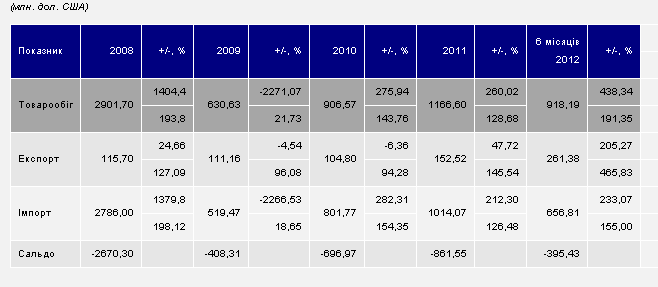 Від початку ХХІ ст. обсяги торгівлі між Україною та Японією зросли у 6,46 разу. Експорт зріс у 1,35 разу, а імпорт у 8,54 разу, тож фактично майже все зростання обсягу зовнішньої торгівлі відбувається за рахунок збільшення імпортних закупівель. Протягом усього зазначеного періоду спостерігалось негативне зовнішньоторговельне сальдо з боку України, яке від початку ХХІ ст. зросло у 5,19 разу. Традиційні українські експортні товари, такі як металургійна та хімічна продукція, не знаходять в Японії свого споживача, оскільки вона виробляє їх у значній кількості, а потребу в імпортних товарах цієї категорії може задовольняти за рахунок Китаю, що гарантує значно менші транспортні витрати.У зовнішній торгівлі послугами протягом останніх двох років Україна мала позитивне сальдо, але обсяги такої торгівлі є надзвичайно низькими.Українсько-японська торгівля демонструє стабільне зростання після суттєвого падіння в період світової фінансово-економічної кризи 2008-2009 рр. Це свідчить про наявність значного потенціалу двосторонньої торгівлі.За підсумками 6 місяців 2012 р. спостерігалось збільшення обсягів двосторонньої торгівлі, які зросли в 2 рази у порівнянні до аналогічного періоду 2011 р. і склали 918,10 млн. дол. США. При цьому негативне сальдо зросло на 7,5% або на 27,8 млн. дол. США.Збільшення товарообігу відбулось за рахунок зростання українського експорту в 4,6 рази або на 205,27 млн. дол. США та японського імпорту на 55% або 233,07 млн. дол. США до 656,81 млн. дол. США.Завдяки скасуванню Урядом України експортних квот та експортного мита на зернові культури наприкінці 2011 р., японські компанії відновили поставки української кукурудзи до Японії та треті країни.Український експорт в Японію традиційно характеризувався низьким ступенем переробки. Перше місце у структурі українського експорту посіла кукурудза -  74,9% від загального обсягу експорту. Друге місце традиційно посіли руди та концентрати залізні 7,0% українського експорту до Японії. Третє місце посів алюміній необроблений  4,0% від загального обсягу українського експорту. Четверте місце посів титан та вироби з титану. П’яте місце посіли феросплави.Головною ознакою імпорту з Японії за 6 місяців 2012 р. стало відновлення темпів зростання головної товарної позиції японського експорту до України – автомобілів. Японський імпорт має наступну структуру:Перше місце – автомобілі, Друге місце – електрогенераторні установки та обертові електричні перетворювачі Третє місце – медична апаратура, Четверте місце – шини та покришки, П’яте місце – автозапчастини та комплектуючі, Шосте місце – посіли бульдозери самохідні, 2012 – 6 міс. Торгівля послугами між Україною і ЯпонієюУ І півріччі 2012 році загальний обіг послуг становив 11,50 млн. дол. США. У порівнянні із І півріччям 2011 р. спостерігається незначне зниження обігу послуг на 7,1 % (на 0,82 млн. дол. США). При цьому обсяг експорту послуг зменшився на 18,5% (на 1,29 млн. дол. США) та становили 7,19 млн. дол. США, імпорту збільшилися на 12,5% (на 0,48 млн. дол. США), які становили 4,31 млн. дол. США.Позитивне сальдо становило 2,88 млн. дол. США.Основними позиціями експорту послуг були: транспортні послуги – 33,5% ; різні ділові, професійні та технічні послуги – 25,4% ; інші послуги – 20,6% ; подорожі – 18,9% ; будівельні послуги – 9,9%.Основними позиціями імпорту послуг були: різні ділові, професійні та технічні послуги – 58,2% ; послуги, пов'язані з державним управлінням – 25,3% ; транспортні послуги – 11,7% .Значних інвестицій як з Японії до України, так і у зворотному напрямку не спостерігається. Найбільшими інвестиціями Японії можна розглядати прихід 1993 р. в Україну японської тютюнової компанії «Japan Tobacco». За підсумками 2007 р. на ринку України вона займала за обсягами продажу 2-ге місце у вартісному вигляді та 3-є у натуральному. Досить великим проектом можна назвати виділення кредиту японською стороною на реконструкцію аеропорту «Бориспіль» у розмірі 170 млн дол. під 1,5 % річних.Серед перспективних напрямів співпраці найбільш привабливими могли б бути різноманітні напрями машинобудування.Японські компанії володіють найсучаснішими технологіями у галузі електроніки та телекомунікацій. У розвитку нетрадиційних джерел енергії Японія є лідером у виробництві фотоелементів для сонячної енергетики. Оскільки Україна також є залежною від імпорту енергоносіїв, співробітництво у цьому напрямі є для нашої країни актуальним.Японські автомобільні концерни активно створюють виробничі потужності у країнах Європи. За обсягом автомобільного ринку Україна вже займає 7-ме місце в Європі (542 тис. авто у 2007 р.), а за продажем деяких автомобільних марок, зокрема «Mitsubishi», – 2-ге. За таких обсягів ринку слід створювати умови для розміщення виробничих потужностей іноземних компаній на території України та переходити від імпорту, хоча б до великовузлового складання.У суднобудуванні японські кораблебудівні компанії останніми роками нарощують обсяги виробництва та переносять частину виробничих потужностей за кордон. Україна допоки володіє значною кількістю суднобудівних заводів, а створення спільного виробництва на території нашої держави дозволило б зменшити вартість готової продукції та наблизитись до європейських замовників.Співпраця в авіаційній та космічній сфері актуальна для обох країн. Україна володіє технологіями у виробництві ракетоносіїв, вантажних літаків, двигунів до літаків та гелікоптерів. Японія здатна власними силами запускати штучні супутники Землі, виробляє регіональні літаки. У разі реалізації спільних проектів японська сторона має можливість забезпечити їх сучасними електронними засобами та достатнім фінансуванням.Щодо залізничного транспорту, то швидкісними потягами такого рівня, як японський «Shinkansen», володіє лише Франція, а Україна тільки робить спроби створити швидкісне залізничне сполучення між найбільшими містами країни.Японія хоч і не є стратегічним партнером України, являє для нас великий інтерес з економічної точки зору. Її величезний економічний потенціал відкриває широкі можливості для торговельного, виробничого й науково-технічного співробітництва. Проте поки що обсяг економічних стосунків між нашими країнами незначний. Торговельну угоду між Україною та Японією укладено в 1997 р., але Японія ще не "відкрила" Україну для себе. Для цього є об'єктивні причини. Основні товари нашого експорту - руди, чорні метали, продовольство - Японія або сама виробляє у великій кількості, або імпортує у своїх традиційних партнерів - США, Канаді й Австралії. З свого боку, ми не можемо розширити імпорт японської техніки через складну ситуацію в промисловості й низьку купівельну спроможність населення. В 2005 р. український експорт у Японію становив 82 млн дол., а з Японії нами було імпортовано товарів на суму 548 млн дол.; отже, від'ємне сальдо становило 466 млн. дол.Інвестиції з Японії до України практично не надходять і через недостатнє знання нашої країни японськими бізнесменами, і через їх побоювання ризику в нестабільній економічній обстановці, що є в Україні.Особливості ділової етикиДілова етика японців досить помітно відрізняється від європейської або американської, і це треба враховувати на переговорах з ними для уникнення непорозумінь і досягнення успіху.Найхарактернішою рисою японського суспільства є дуже велика залежність індивідума від соціальної групи, до якої він належить (сім'я, школа, університет, фірма). На Заході таку систему прозвали "суспільством-павутинням". На переговорах представник фірми ніколи не прийме рішення сам, він обов'язково повинен узгоджувати всі деталі з іншими членами фірми; це затягує переговори.Японці (як і китайці) болісно переживають "втрату обличчя", тому на переговорах ні в якому разі не можна їх ставити в принизливе положення, розмовляти з ними неввічливо, тиснути на них у намаганні підписати вигідний контракт. Японці не люблять говорити "ні" на переговорах, вважаючи, що пряма відмова образить партнера; свою незгоду вони виражають непрямо, натяками. Коли японець, вислухавши пропозиції партнера, говорить "так", то це не обов'язково, що він згоден; скоріше це означає: "так, я вас вислухав". Це часто збиває з пантелику іноземця.Переговори японці ведуть звичайно командою, в якій кожний має свою компетенцію. Вони уважно вислуховують партнера, але рішення приймають не зразу. Якою б сильною не була б команда, її члени обов'язково звернуться до центрального офісу за інструкціями. Вони дуже обережні підчас переговорів, уважно вивчають своїх партнерів. Японці дуже ввічливі й уміють слухати партнера; того ж вони вимагають і до себе.Великого значення японці приділяють рангу партнера по переговорах; чим вища його посада, чин, тим більше шансів на успіх переговорів. Під час переговорів не прийнято виявляти емоції. Японці не переносять фамільярності в стосунках з партнером. Американці, які зразу ж переходять на скорочене ім'я, плескають японця по плечу, відпускають надто вільні жарти викликають у нього неприязнь. Японці навіть намагаються уникнути рукопотискання, вважаючи це негігієнічним. Взагалі японці недолюблюють іноземців, але в ділових стосунках з ними ведуть себе чесно й коректно.Японці неохоче вступають у контакт з новими людьми. Тому краще налагодити з японськими партнерами знайомство через посередника. Такий посередник має бути добре відомий як вам самому, так і японському партнерові. У практиці ділового спілкуванняЯпонії велике значення має використання візитних карток. У них, крім імені та призвіща, а також займаної посади, вказується найголовніше для японця - належність до певної фірми чи організації, що в кінцевому рахунку визначає його становище в суспільстві. Якщо у відповідь на протягнуту візитну картку ви не дасте свою, це може збентежити і навіть образити японського бізнесмена.У ділових стосунках з японцями необхідно бути пунктуальним; запізнення розглядається як серйозний прояв неповаги до партнера. Якщо отримано запрошення в традиційний ресторан японської кухні, треба звернути увагу на взуття і шкарпетки - доведеться роззуватися. Вручати й одержувати візитки краще двома руками; на знак поваги слід її уважно прочитати. Слід уникати суперечок на релігійно-філософську тематику. Проте схильно буде сприймати прояв вашого інтересу до історії й культури Японії.З першої ж зустрічі ви повинні справити на японця приємне враження, інакше угода може і не здійснитися.Роки1988199019952000200520072008200920102011Ріст ВВП7,15,61,92,91,92,4-1,2-6,34,0-0,5Рівень безробіття2,52,13,24,74,43,84,05,15,14,9НазваЧистий прибуток вКількість зайнятих,2010 р. млрд.дол. СШАтис. чол..«Toyota Motor»2,2320,590«Honda Motor»2,9176,815«Canon»3,0197,386«Mitsubishi»2,958,583«Nissan Motor»0,5157,624«Komatsu»0,338,518«Mtsu»»1,641,454Назва японських ТНБЧистийКількістьприбуток,працюючих, чол.млрд. дол.«Mitsubishi UFJ Financial»4,1684 266«Mizuho Financial Group»2,5657 014«Sumitomo Mitsui Financial Group2,9157 888